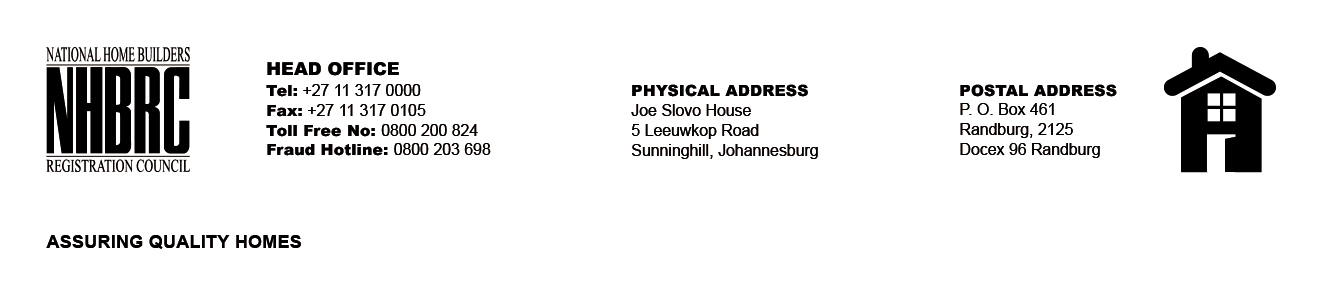 OPENING REGISTERBID NUMBER      : NHBRC 01/2022: (Northern Cape)CLOSING DATE   : 17 April 2023 @ 11H00BID DESCRIPTION: APPOINTMENT OF A PANEL FOR THE DESIGN, SUPPLY, AND INSTALLATION OF PROJECT (CONSTRUCTION) SIGNAGE BOARDS FOR A PERIOD OF THREE YEARS.OPENING REGISTERBID NUMBER      : NHBRC 01/2022: (Northern Cape)CLOSING DATE   : 17 April 2023 @ 11H00BID DESCRIPTION: APPOINTMENT OF A PANEL FOR THE DESIGN, SUPPLY, AND INSTALLATION OF PROJECT (CONSTRUCTION) SIGNAGE BOARDS FOR A PERIOD OF THREE YEARS.NO.NAME OF BIDDERS1.Mudau Picture Framers T/A FrameFunTotal 1 BidTotal 1 Bid